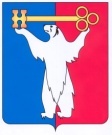 АДМИНИСТРАЦИЯ ГОРОДА НОРИЛЬСКАКРАСНОЯРСКОГО КРАЯРАСПОРЯЖЕНИЕ 21.02.2020	    г. Норильск                                                     № 823О внесении изменений в распоряжение Администрации города Норильска от 20.11.2014 № 6171 В связи с внутриструктурными изменениями в Администрации города Норильска, на основании Положения об Управлении городского хозяйства Администрации города Норильска, утвержденного распоряжением Администрации города Норильска от 23.10.2019 № 5620, и Устава муниципального казенного учреждения «Управление жилищно-коммунального хозяйства», утвержденного распоряжением начальника Управления имущества Администрации города Норильска от 15.10.2019 № 150-295,Внести в распоряжение Администрации города Норильска от 20.11.2014 № 6171 «О порядке взаимодействия Администрации города Норильска с организациями, обслуживающими объекты жилищно-коммунального хозяйства, и иными организациями, расположенными на территории муниципального образования город Норильск, при возникновении нештатных ситуаций на инженерных сетях муниципального образования город Норильск» (далее – Распоряжение) следующие изменения:Пункт 3 Распоряжения изложить в следующей редакции: «3. Рекомендовать руководителям АО «Норильско-Таймырская энергетическая компания» и МУП «Коммунальные объединенные системы» производить действия, предусмотренные Порядком, утвержденным пунктом 2 настоящего распоряжения». Представительский состав комиссии по учету нештатных ситуаций на инженерных сетях муниципального образования город Норильск, созданный Распоряжением, изложить в редакции согласно приложению к настоящему распоряжению.Внести в Порядок взаимодействия Администрации города Норильска с организациями, обслуживающими объекты жилищно-коммунального хозяйства, и иными организациями, расположенными на территории муниципального образования город Норильск, при возникновении нештатных ситуаций на инженерных сетях муниципального образования город Норильск, утвержденный Распоряжением, (далее – Порядок) следующие изменения:Пункт 2 Порядка изложить в следующей редакции:«2. Настоящий Порядок устанавливает порядок взаимодействия Администрации города Норильска с АО «Норильско-Таймырская энергетическая компания» и МУП «Коммунальные объединенные системы» (далее – Предприятия) в случае возникновения нештатных ситуаций на инженерных сетях муниципального образования город Норильск.».В пункте 3.2. Порядка слова «диспетчерскую службу Управления городского хозяйства» заменить словами «отдел оперативного контроля МКУ «Управление жилищно-коммунального хозяйства».В пункте 4 Порядка слова «Управления городского хозяйства» заменить словами «МКУ «Управление жилищно-коммунального хозяйства».Опубликовать настоящее распоряжение в газете «Заполярная правда» и разместить его на официальном сайте муниципального образования город Норильск.Глава города Норильска							                Р.В. АхметчинПриложениек распоряжению Администрациигорода Норильскаот 21.02.2020 № 823УтвержденРаспоряжением Администрациигорода Норильскаот 20.11.2014 № 6171ПРЕДСТАВИТЕЛЬСКИЙ СОСТАВКОМИССИИ ПО УЧЕТУ НЕШТАТНЫХ СИТУАЦИЙ НА ИНЖЕНЕРНЫХ СЕТЯХМУНИЦИПАЛЬНОГО ОБРАЗОВАНИЯ ГОРОД НОРИЛЬСКПредседатель комиссии – начальник Управления городского хозяйства     Администрации города Норильска.Члены комиссии:заместитель начальника Управления городского хозяйства Администрации города Норильска по энергетике - главный энергетик города Норильска;начальник отдела теплоэнергетики Управления городского хозяйства Администрации города Норильска;начальник отдела электроэнергетики и автоматизации Управления городского хозяйства Администрации города Норильска;директор МУП «Коммунальные объединенные системы»;генеральный директор АО «Норильско-Таймырская энергетическая компания» (по согласованию);заместитель руководителя Енисейского управления Ростехнадзора (по согласованию).